Nauczanie zdalne -  świetlica ośrodka 30.11-04.06.2020Mikołajki i święto BarbórkiMikołajki w Polsce – jakie prezenty kiedyś zostawiał Mikołaj?W osiemnastym wieku dzieci z pewnością nie dostawały prezentów z hipermarketów. Wówczas „na topie” były jabłka, złocone orzechy, pierniki i drewniane krzyżyki.Legenda głosi, że Mikołaj zaglądał w okienka i sprawdzał, czy dzieci mają wyczyszczone buty. Jeśli tak było, zostawiał upominek. Jeżeli buty były brudne, na domowników czekała „kara”. Zamiast upominku na dzieci czekał zgniły ziemniak lub rózga.Prezenty w „magiczny” sposób pojawiają się zwykle w nocy z 5 na 6 grudnia (choć są dzieci, do Czerwony płaszcz i czapka – to charakterystyczny ubiór Mikołaja. Został on rozpowszechniony w 1930 roku przez koncern Coca-Cola. Wszystko dzięki reklamie napoju.Najbardziej charakterystyczny element stroju świętego Mikołaja, czyli czerwona czapka z białym pomponem, stała się symbolem Świąt. Na początek przesyłamy „Bajkę o Świętym Mikołaju” https://www.youtube.com/watch?v=L-SDYKPS8eYA teraz posłuchajcie piosenek o Świętym Mikołaju https://www.youtube.com/watch?v=aLy0DVYuh0shttps://www.youtube.com/watch?v=53PPDsOw2I0 04 grudnia obchodzimy w Polsce również  Dzień Górnika. Barbórka – to tradycyjne święto górnicze, obchodzone w Polsce 4 grudnia, w dniu św. Barbary z Nikomedii, patronki dobrej śmierci i trudnej pracy. W związku z tym przesyłamy propozycje prac do wykonania z pomocą rodziców Figurki św.Mikołaja wycinamy po śladzie,  kolorujemy – wyklejamy-malujemy, a następnie sklejamy w odpowiednim miejscu. Pozostałe prace ozdabiamy dowolną techniką – możemy wykorzystać dostępne w domu skrawki papierów kolorowych, krepy, gazety, materiałów -  im więcej różnych faktur tym więcej doświadczeń polisensorycznych dla dzieci.Życzymy Wam wspaniałego tygodnia i udanej zabawy Agata Walter i Jagoda Maricnkowska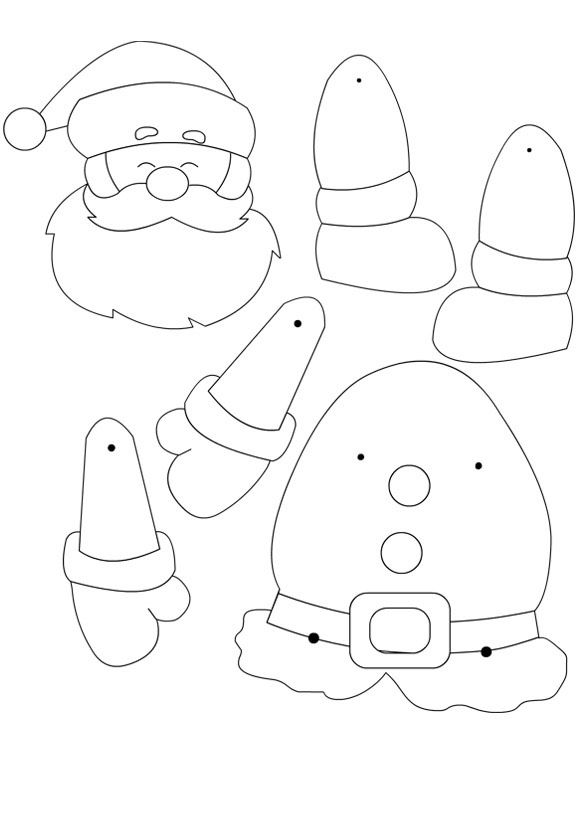 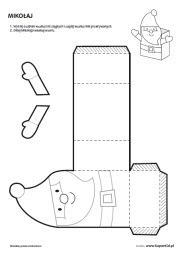 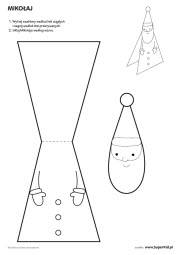 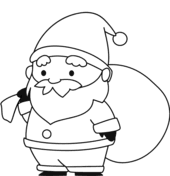 `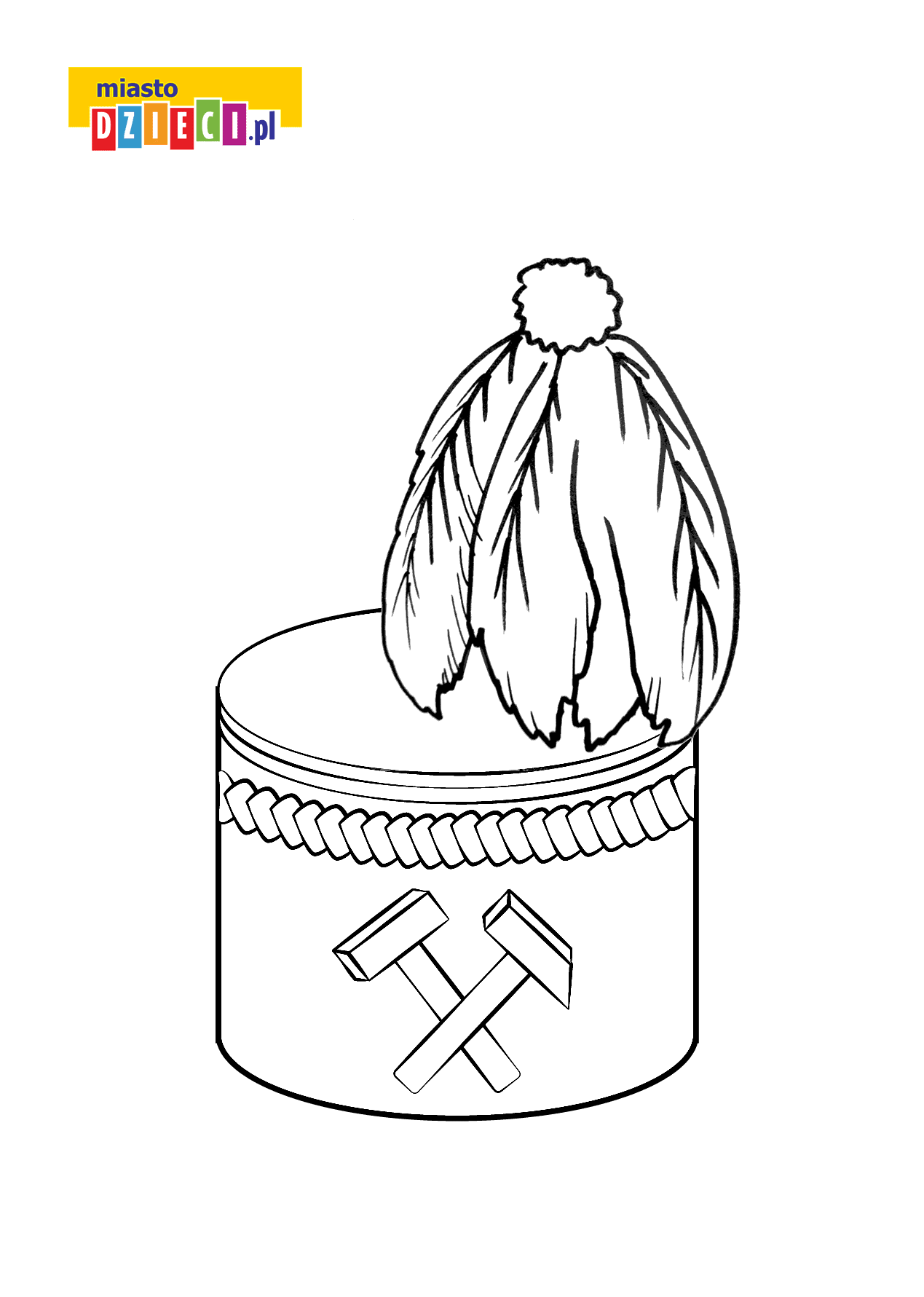 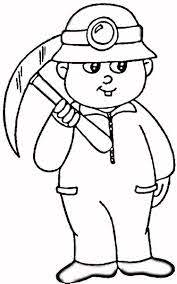 